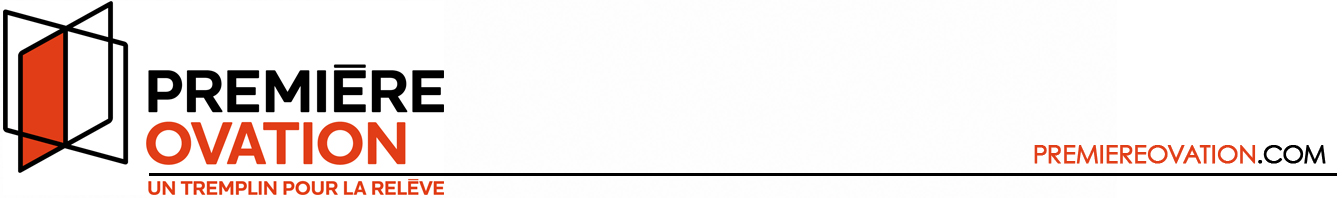 Première Ovation - volet CirqueFormulaire de demande d’aide financièreDans l’optique de respecter les traditions autochtones, la mesure Première Ovation offre la possibilité de présenter oralement le projet. Après avoir rempli les sections « Renseignements généraux » et « Type de fond sollicité », le répondant n’a qu’à suivre les consignes de présentation orale pour décrire son projet, son budget ainsi que toute autre information demandée. * IMPORTANT : Notez que les dossiers dépassant le nombre limite de mots prévus dans les sections du formulaire ne seront pas retenus pour analyse.* IMPORTANT : Notez que les dossiers dépassant le nombre limite de mots prévus dans les sections du formulaire ne seront pas retenus pour analyse.Dépôt des demandes Le  1er mars et le 1er octobre de chaque année Veuillez nous faire parvenir le formulaire signé accompagné de tous les documents requis avant la date limite à premiereovation@ecoledecirque.com ou par la poste (le cachet de la poste fera foi) à :Première Ovation – volet CirqueÉcole de cirque de Québec750, 2e AvenueQuébec (Québec)G1L 3B7N.B. N’hésitez pas à communiquer avec Sonia Lessard, responsable du volet Cirque, au 418 525-0101 poste 242 si vous avez des questions ou si vous avez besoin d’un accompagnement dans la rédaction de votre demande.Renseignements générauxRenseignements générauxTitre du projet :      Titre du projet :      Date de début du projet :      Date de fin du projet :      Nom de l’artiste ou de la personne responsable du collectif :      Nom de l’artiste ou de la personne responsable du collectif :      Date de naissance :      Date de naissance :      Adresse :      Adresse :      Ville :      Code postal :      Province :      Téléphone :      Courriel :      Courriel :      Autres artistes (s’il y a lieu) :      Autres artistes (s’il y a lieu) :      Type de fond sollicité   Formation et mentorat	  Recherche et création	  Production  Acquisition de matériel spécialisé	  Autopromotion		  Déplacement-rayonnement  Soutien au maintien de la pratique	 * Est-ce qu’une des étapes de ce projet a déjà obtenu un soutien de Première Ovation Cirque?  OUI  NON  Si oui, précisez :        Date :      Montant demandé :      Présentation de l’artiste ou du collectif (200 mots maximum)Description sommaire de l’objet de votre demande (1200 mots maximum)Décrivez les étapes du projet et l’échéancier de travail. (200 mots maximum)Quelles sont les retombées prévisibles du projet ? (200 mots maximum)Documents à joindre pour le dépôt de votre demande  Formulaire dûment rempli et signé  Budget détaillé du projet  C.V. de chacun des artistes bénéficiaires et courte biographie (3 pages maximum chacun)  C.V. du mentor ou du formateur (s’il y a lieu)  Deux soumissions provenant de deux fournisseurs indépendants (s’il y a lieu)  Extraits vidéo présentant une œuvre ou plus, d’un maximum de 5 minutes (s’il y a lieu)  Description de l’événement ou de l’organisme d’accueil (s’il y a lieu)  Une preuve de rendez-vous, une invitation officielle ou un contrat d’embauche (s’il y a lieu)* IMPORTANT : Les dossiers incomplets ne seront pas retenus pour analyse.Consignes pour la présentation du projet (personnes détenant le statut autochtone)Les sections suivantes peuvent être présentées sous forme écrite ou orale, enregistrée en français sur clé USB ou dans un fichier envoyé via WeTransfer. Les captations réalisées avec un cellulaire sont autorisées. Cochez l’option choisie.    	Écrit	Oral  Présentation de l’artiste ou du collectif 		Description sommaire de l’objet de votre demande		Description des étapes du projet et l’échéancier de travail		Quelles sont les retombées prévisibles du projet?		Budget détaillé du projet 		C.V. de chacun des artistes bénéficiaires et courte biographie 		C.V. du mentor ou du formateur (s’il y a lieu)		Description de l’événement ou de l’organisme d’accueil 
(s’il y a lieu)				* Les deux soumissions provenant de deux fournisseurs indépendants (s’il y a lieu), les extraits vidéo présentant une œuvre ou plus, d’un maximum de 5 minutes (s’il y a lieu) et une preuve de rendez-vous, une invitation officielle ou un contrat d’embauche (s’il y a lieu) doivent être joints à la candidature conformément aux critères présentés dans la section précédente. Si les pièces et les documents d’appui ne peuvent pas être présentés en suivant les recommandations ci-dessus, veuillez communiquer avec la personne responsable du volet Cirque de Première Ovation.Spécifications de l’enregistrement oral : Si la description est présentée en langue autochtone, elle doit obligatoirement être accompagnée d’une traduction en français. Limitez-vous à une présentation totale de 5 minutes, enregistrée sur la même clé USB, identifiée à votre nom, ou dans le même fichier WeTransfer que les documents à joindre. Il est recommandé de fournir l’enregistrement sous l’un des formats suivants : AVI, MPEG.Les personnes détenant le statut autochtone doivent également joindre :  	Document attestant le statut autochtone pour une première demande à la mesure Première Ovation :	photocopie recto verso de la carte de statut (certificat de statut d’Indien) émise par les Affaires autochtones et du Nord Canada (AANC) ou la carte de bénéficiaire émise par la société Makivik (Nunavik), la Inuivialuit Regional Corporation (Inuivialuit), la Nunavut Tunngavik Inc. (Nunavut) ou la Nunatsiavut (Labrador). Si vous ne pouvez pas produire ces documents, la mesure Première Ovation établira l’admissibilité selon les réponses fournies à la section « Engagement » du présent formulaire.	Lettre de recommandation des pairs, des Aînés ou de la communauté.	S’il y a lieu, enregistrement de la présentation orale sur la même clé USB ou dans le même fichier WeTransfer que les documents à joindre.EngagementS’il y a lieu, je déclare : Être Inuit ou appartenir à l’une des Premières Nations du Canada (la nommer) :       Précisez votre communauté d’origine :      Je certifie, en toute bonne foi, que les renseignements fournis sont exacts et que je n’ai omis aucun fait essentiel.Signature du demandeur*Date :      *L’envoi par courriel de ce formulaire par le demandeur fait office de signature de sa part.